КАМЧАТСКИЙ КРАЙЗАКОНО ПОЖАРНОЙ БЕЗОПАСНОСТИИ ПРОТИВОПОЖАРНОЙ СЛУЖБЕ КАМЧАТСКОГО КРАЯПринят ПостановлениемЗаконодательного СобранияКамчатского края09 декабря 2008 года N 389Статья 1. Предмет настоящего ЗаконаНастоящий Закон регулирует отношения в сфере обеспечения пожарной безопасности в Камчатском крае в пределах полномочий, установленных федеральным законодательством.Статья 2. Правовая основа настоящего ЗаконаПравовой основой настоящего Закона являются Конституция Российской Федерации, Федеральный закон от 21.12.1994 N 69-ФЗ "О пожарной безопасности" (далее - Федеральный закон "О пожарной безопасности"), другие федеральные законы и нормативные правовые акты Российской Федерации, Устав Камчатского края и законы Камчатского края.Статья 2.1. Основные понятия, используемые в настоящем Законе(статья введена Законом Камчатского края от 06.06.2016 N 815)Основные понятия, используемые в настоящем Законе, применяются в том же значении, что и в Федеральном законе "О пожарной безопасности".Статья 3. Полномочия органов государственной власти Камчатского края в сфере обеспечения пожарной безопасности в Камчатском крае(статья 3 в ред. Закона Камчатского края от 21.05.2021 N 594)1. К полномочиям Законодательного Собрания Камчатского края относятся:1) принятие законов и иных нормативных правовых актов Камчатского края в сфере обеспечения пожарной безопасности в Камчатском крае;2) иные полномочия, предусмотренные законодательством Российской Федерации и Камчатского края.2. К полномочиям Правительства Камчатского края относятся:1) нормативное правовое регулирование в сфере обеспечения пожарной безопасности в Камчатском крае в пределах своих полномочий;2) координация деятельности исполнительного органа Камчатского края, осуществляющего функции по выработке и реализации региональной политики в сфере обеспечения пожарной безопасности;(в ред. Закона Камчатского края от 20.06.2022 N 102)3) создание противопожарной службы Камчатского края;4) утверждение государственных программ Камчатского края, содержащих мероприятия в сфере обеспечения пожарной безопасности в Камчатском крае;5) утверждение перечня населенных пунктов, подверженных угрозе лесных пожаров и других ландшафтных (природных) пожаров;6) иные полномочия, предусмотренные законодательством Российской Федерации и Камчатского края.3. К полномочиям исполнительного органа Камчатского края, осуществляющего функции по выработке и реализации региональной политики в сфере обеспечения пожарной безопасности, относятся:(в ред. Закона Камчатского края от 20.06.2022 N 102)1) нормативное правовое регулирование в сфере обеспечения пожарной безопасности в Камчатском крае в пределах своих полномочий;2) организация выполнения и осуществление мер пожарной безопасности;3) организация обучения населения мерам пожарной безопасности, а также информирование населения о мерах пожарной безопасности;4) разработка и реализация государственных программ Камчатского края, содержащих мероприятия в сфере обеспечения пожарной безопасности в Камчатском крае;5) осуществление в пределах своих полномочий социального и экономического стимулирования обеспечения пожарной безопасности в Камчатском крае, в том числе производства и закупок пожарно-технической продукции, а также участия населения в профилактике пожаров и борьбе с ними;6) организация тушения пожаров в соответствии с законодательством Российской Федерации и Камчатского края;7) утверждение перечня организаций, в которых в обязательном порядке создается пожарная охрана, содержащаяся за счет средств краевого бюджета;8) осуществление тушения пожаров силами подразделений пожарной охраны, содержащейся за счет средств краевого бюджета, в населенных пунктах, в том числе в городских лесах (за исключением лесных пожаров, пожаров в закрытых административно-территориальных образованиях, федеральной территории, особо важных и режимных организациях, в которых создаются специальные и воинские подразделения федеральной противопожарной службы, в организациях, в которых создаются объектовые подразделения федеральной противопожарной службы, а также при проведении мероприятий федерального уровня с массовым сосредоточением людей), в соответствии со статьей 22 Федерального закона "О пожарной безопасности";(в ред. Закона Камчатского края от 19.12.2022 N 170)8.1) утверждение порядка организации дублирования сигналов о возникновении пожара в подразделения пожарной охраны в соответствии с частью 7 статьи 83 Федерального закона от 22.07.2008 N 123-ФЗ "Технический регламент о требованиях пожарной безопасности";(п. 8.1 введен Законом Камчатского края от 20.06.2022 N 102)9) иные полномочия, предусмотренные законодательством Российской Федерации и Камчатского края.Статья 4. Утратила силу. - Закон Камчатского края от 06.06.2016 N 815.Статья 5. Противопожарная служба Камчатского края1. Противопожарная служба Камчатского края создается постановлением Правительства Камчатского края в соответствии с Федеральным законом "О пожарной безопасности" и настоящим Законом.(в ред. Закона Камчатского края от 21.05.2021 N 594)2. Противопожарная служба Камчатского края является составной частью Государственной противопожарной службы.3. Противопожарная служба Камчатского края включает в себя территориальные подразделения (отряды, части, посты), создаваемые в целях организации и осуществления профилактики пожаров, их тушения и проведения аварийно-спасательных работ в Камчатском крае. Количество и численность указанных подразделений определяются в соответствии с требованиями нормативных документов по пожарной безопасности.(в ред. Законов Камчатского края от 12.10.2015 N 686, от 06.06.2016 N 815)4. Организационная структура, полномочия, задачи, функции, порядок деятельности противопожарной службы Камчатского края определяется положением о противопожарной службе Камчатского края, утверждаемым постановлением Правительства Камчатского края.Статья 6. Утратила силу. - Закон Камчатского края от 06.06.2016 N 815.Статья 7. Гарантии правовой и социальной защиты личного состава противопожарной службы Камчатского краяГарантии правовой и социальной защиты личного состава противопожарной службы Камчатского края устанавливаются законодательством Российской Федерации и Камчатского края.Статья 8. Объединения пожарной охраны1. В целях содействия деятельности противопожарной службы Камчатского края по обеспечению пожарной безопасности могут создаваться общественные объединения (организации) пожарной охраны, осуществляющие свою деятельность в соответствии с законодательством Российской Федерации.2. Работники противопожарной службы Камчатского края в целях защиты своих профессиональных, социальных и иных прав и законных интересов могут объединяться или вступать на добровольной основе в профессиональные союзы, ассоциации, объединения пожарной охраны в соответствии с законодательством Российской Федерации.Статья 9. Финансовое обеспечение реализации настоящего ЗаконаФинансовое обеспечение реализации настоящего Закона является расходным обязательством Камчатского края и осуществляется за счет средств краевого бюджета.Статья 10. Заключительные положения1. Настоящий Закон вступает в силу через 10 дней после его официального опубликования и распространяется на правоотношения, возникающие с 1 января 2009 года.2. Со дня вступления в силу настоящего Закона признать утратившим силу Закон Корякского автономного округа от 28.12.2005 N 116-оз "О противопожарной службе Корякского автономного округа".ГубернаторКамчатского краяА.А.КУЗЬМИЦКИЙг. Петропавловск-Камчатский19 декабря 2008 годаN 197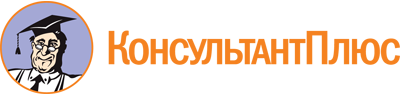 Закон Камчатского края от 19.12.2008 N 197
(ред. от 19.12.2022)
"О пожарной безопасности и противопожарной службе Камчатского края"
(принят Постановлением Законодательного Собрания Камчатского края от 09.12.2008 N 389)Документ предоставлен КонсультантПлюс

www.consultant.ru

Дата сохранения: 18.06.2023
 19 декабря 2008 годаN 197Список изменяющих документов(в ред. Законов Камчатского краяот 08.06.2015 N 626, от 12.10.2015 N 686,от 06.06.2016 N 815, от 21.05.2021 N 594,от 20.06.2022 N 102, от 19.12.2022 N 170)